CONJONCTIVITESFP 2014DIAGNOSTIC DIFFERENTIELSi écoulement clair:Obstruction du canal lacrymo-nasalGros yeux = CAVE glaucome congénitalCE oculaireKératite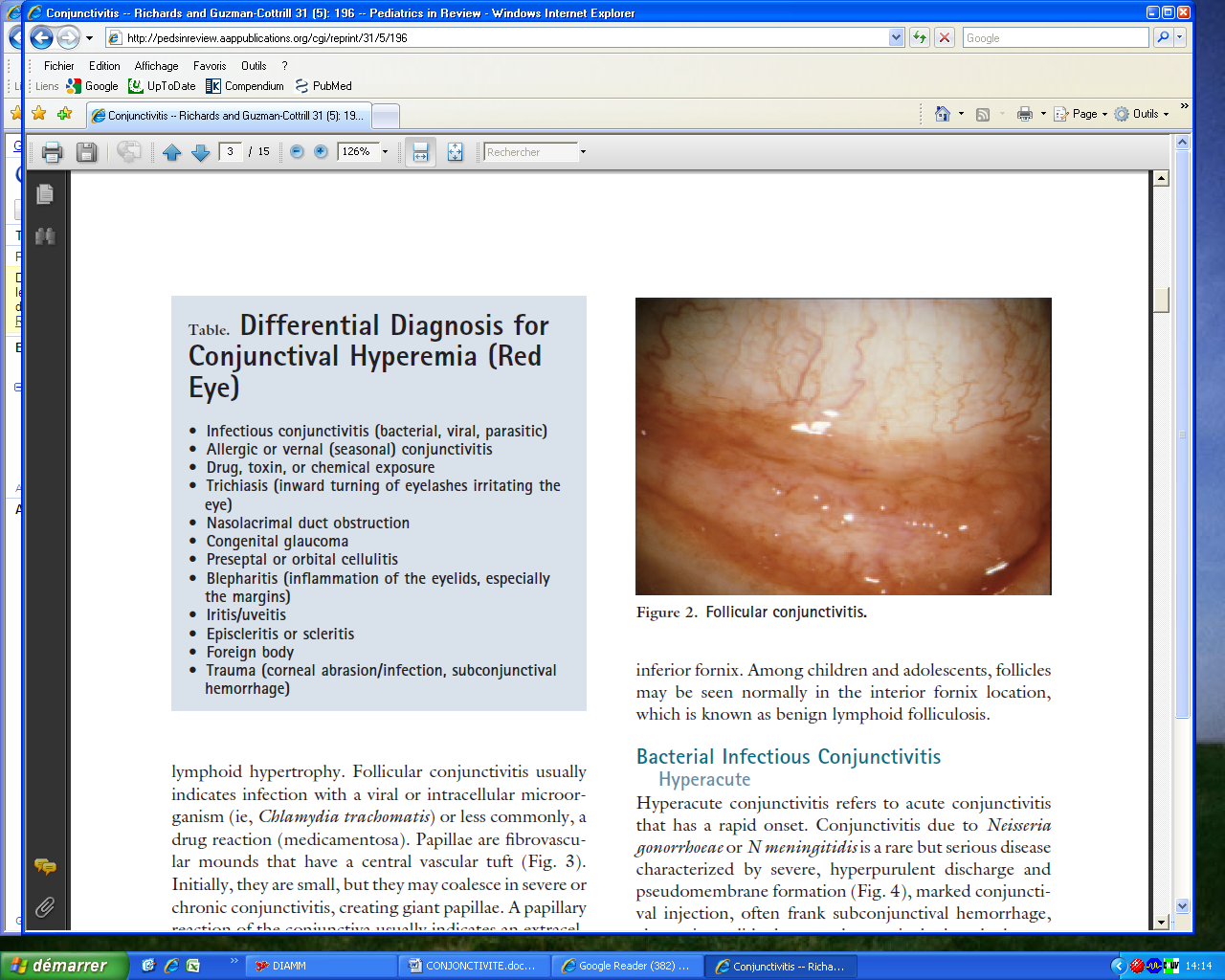 SIGNES DE GRAVITÉSGros yeux = CAVE glaucome congénitalBaisse de l’acuité visuelle, opacité cornéennePhotophobie, incapacité d’ouvrir les yeuxErythème localisé ou majoritairement à la jonction sclérotique-cornéePupilles fixesCéphalées, nausée A/ CONJONCTIVITE BACTÉRIENNEAspect purulent uni- puis bilatéralBactéries les plus fréquentes:NÉONATAL (et à l’adolescence)Pour les nouveaux-né, IL FAUT TOUJOURS CULTIVERGonocoque (pic à J5 post natal) => tableau bruyant et précoce (2-5 j) => aspect très purulent avec pseudomembranes et hémorragie sous conjonctivale et gg préauriculaires. RISQUE DE PERFORATION OCCULAIRE RAPIDE => frottis systématique et traitement par Rocéphine® (dose unique) + chloramphénicol (Septicol®) pommade. Ne pas oublier de traiter aussi les parents!Chlamydia (fréquent), y penser si < 2 mois de vie (appararait PLUS TARD PIC À J5-15 POST NATAL) Ecoulement d’abord clair puis purulent et grains sous la conjonctive. CAVE pneumonie associée dans 50% des cas ! Dépistage = frottis intracellulaire du cul sac conjonctival. Y penser aussi dans les conjonctivites chronique (>4 sem.). Ne pas traiter = risque de trachome avec opacité cornéenne !Herpès => conjonctivite folliculaire CAVE: risque d'atteinte cornéenneDans tous les cas, réaliser un contrôle dans les 48h!ENFANTS :Staph.aureus, S.épidermidis (coag. neg), Streptocoque A (pyogenes), PneumocoqueMoraxella catarrhalis (surtout si OMA associée)H.Influenzae(en diminution depuis la vaccination)Pseudomonas si port de lentille de contact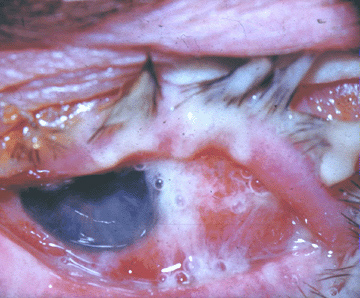 Traitement pour conjonctivites bactériennesPour les nouveaux-né, IL FAUT TOUJOURS CULTIVER1/ Sérum physiologique 48h 2/ Antiseptique :Desomédine® (Hexamidine diiséthionate): actif sur Gram positifDose uniqueChlorhexidine ophtalmique 0,05Iode povidone acuqueuse 5% LES ANTISEPTIQUES SONT AUSSI EFFICACES À 8 JOURS QUE LES ANTIBIOTIQUES !3/ Traitement antibiotique empirique de 1er choix si conjonctivite peu sévère=>BGP +/- BGNFUCITHALMIC® MONODOSE (acide fusidique)=> Couvre les:BGP: Staph/Streto BGN: Haemophilus/Neisseria mais PAS PseudomonasTOBREX® (Tobramycine 0.3%): collyre/gel/pommade ophtalmique=> Couvre les:BGP: Staph. coag. pos. et non MRSA/Streto BGN: Haemophilus/Moraxella/E.Coli/pseudomonasBGNGARAMYCINE® COLLYRE ou OPHTAGRAM®  pommade/collyre (gentamycine 0.3%) => Couvre les:BGN (Enterobactéries, serratia >E.coli>Pseudomonas).Peu efficace sur les Staphylocoque non aureus (coag. neg).SI INFECTIONS SÉVÈRES OU RÉSISTANCES:FLOXAL® collyre/pommade (ofloxacin): => couvre le GBP: Staph aureus + MRSA et épidermidis, pneumocoque et autres StreptoBGN: E.Coli, Moraxella, Neisseria gonorrhéa, Pseudomonas, … Atypiques: ChlamydiaCILOXAN® collyre/pommade (Ciprofloxacin 0.3%) => couvre lesBGP : Staph aureus et S.coag neg non MRSA, streptocoques, BGN : Heamophilus, E.coli, Moraxella, Pseudomonas, ...NÉOSPORIN® (Neomycine + Gramicidin + Polymyxine): Néomycin pour qq BGN et BGP: Staph aureus, quelques Strepto, Neisseria, PseudomonasGranamycin: que BGP: Staphylocoques /Stretocoques Polymyxine que pour BGN : E.Coli, H.Infl., Pseudomoas, Neisseria; BANÉOPOL® pommade (Neomycine + Bacitracine + Polymyxine): Néomycin pour qq BGN et BGP: Staph aureus, quelques Strepto, Neisseria, PseudomonasBacitracin pour qq BGN et BGP: Staph, Strepto, E.Coli, Pseudomonas.Polymyxine B que pour BGN : E.Coli, H.Infl., Pseudomoas, Neisseria; NEOTRACIN® pommade (Neomycine + Bacitracine): Néomycin pour qq BGN et BGP: Staph aureus, quelques Strepto, Neisseria, PseudomonasBacitracin pour qq BGN et BGP: Staph, Strepto, E.Coli, PseudomonasSPERSAPOLYMYXINE® (Neomycine + Polymixine B): Polymyxine B que pour BGN : E.Coli, H.Infl., Pseudomoas, Neisseria; Néomycin pour qq BGN et BGP: Staph aureus, quelques Strepto, Neisseria, PseudomonasSEPTICOL® pommade ophtalmique (Chloramphénicol): => couvre les BGP (Staph, strepto)BGN (E.coli, Hib) et très bien pour gonocoque, mais pas pour PseudomonasROCÉPHINE® IV dose unique si Gonocoque chez la mère à la naissance.Macrolide (KLACIPED®, ZITHROMAX®) pd 14 jours si suspicion de Chlamydia néonatal (CAVE trachome chez l’adulte)4/ Si récidives à l’arrêt du traitement  (alternance larmoiement/surinfection) => supecter un rétrécissement/imperforation du canal lacrymo-nasal => 0-3 mois : Massage  angle de l’œil et collyre antispetiques Désomédine® vs Floxal®) Nb : Désomédine® contient de l’hexamidine qui est un agent antibactérien cationique, avec activité  sur les BGP ainsi que amibes de type «Acanthamoeba» et n’est pas inhibée par le pus.3-9 mois : ad ophtalmo pour sondage du cannal> 12 mois : intubation du mono-canaliculo-nasal sous AG et laissé en place pd 2 mois5/ Traitement ciblé dès résultat des cultures:Fucithalmic® monodose vs Neosporin® pour H.InfluenzaeStaphylocoque aureusStrepto A ou pneumocoque Klaciped®, Zithromax®pd 14 jours po pour ChlamydiaCeftriaxone pd 7 jours pour gonocoque IV ! B/ CONJONCTIVITES VIRALES Aspect souvent bilatéral en 48h, écoulement clair ou mucoséreux,  associés à gg préauriculaire, pharyngite, IVRS, GEAImpression de sable dans les yeux, brûlure, conjonctive d’aspect mamelonnéPéjoration les 2-3 premiers jours puis évolution favorable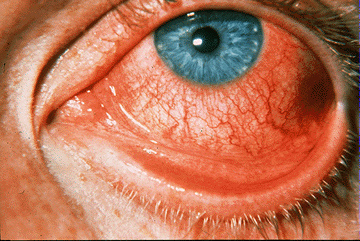 Virus :Adénovirus (types 8, 19, and 37) (contage familial)EntérovirusHerpes => ad ophtalmologue + acyclovir per os 20 mg/kg 3x/j pd 14j + topique  (Zovirax® pommade ophtalmique)Traitement des conjonctivites virales:Antihistaminiques/décongestionants topiques. Spersallerg® collyre (antiH1+ sympathicomim) dès 2 ans Emadine® (antiH1) dès 3 ansLavages au sérum physiologiqueCollyre antiseptique : Désomédine®Discuter si besoin traitement corticoïdes topique avec ophtalmologuesC/ CONJONTIVITES ALLERGIQUES Exceptionnelles avant 3 ans !Saisonnière, bilatérale, chez patient atopique Symptômes d’appel: prurit +/-rhinite/urticaire/eczéma, œdème palpébral, folliculite tarsale, photophobie, pas de pus au début => réponse au collyre allergiqueCAVE  au risque de lésions cornéennes irréversibles si papilles conjonctivales géantes => ad ophtalmo !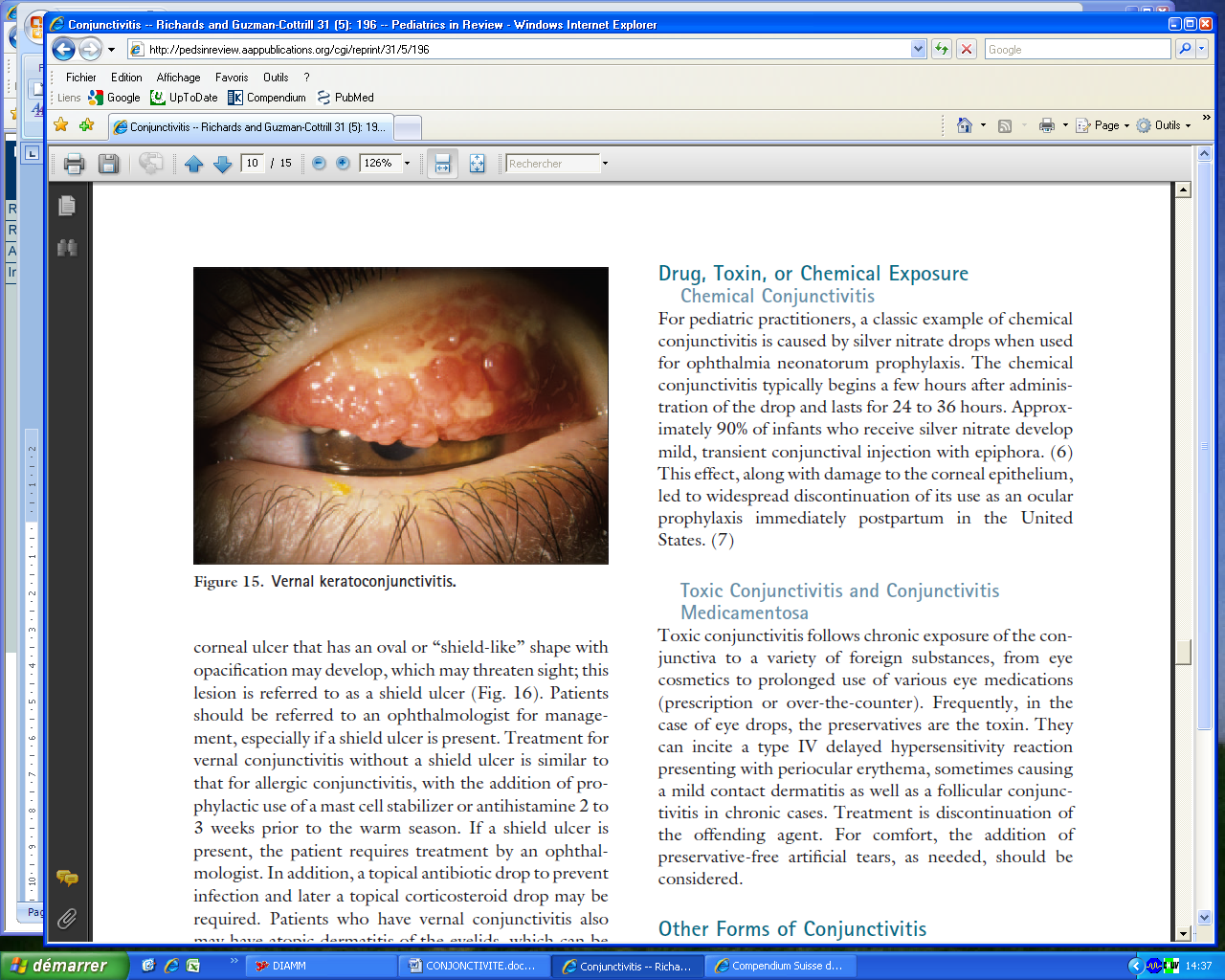 Traitement des conjonctivites allergiques:Eviter de frotter car cela péjore les symptômes => éviter les irritants (mer, vent, soleil, éviction/nettoyage des pollens) => porter des lunettes de soleil, compresses froides, lavages fréquent des cheveux et visage à l’eauLubrification/protectionLacrycon® (=ac.hyaluronique)Lacryfluid®/Lacryvisc®/Lacrinorm® (=carbomère) Lacri Stulln UD® (iode povidone)Vitamine A en onguent ophtalmique Anti-histaminiques :Spersallerg® collyre (antiH1+ sympathicomimétique) dès 2 ans Emadine® (anti-H1) dès 3 ansOpatanol® (Olopatadine= antihistaminique) dès 3 ans 2x/j pd max. 4 moisInhibiteurs de dégranulation des mastocytesOpticrom® (cromoglycate) des 4 ansTilavist® (nedicromyl) dès 6 ans Anesthésie en gouttes lors de kératite : OXYBUPROCAINE gtt opht 0.4 % TETRACAINE SDU Faure 1 %Corticoïdes topiques à faible doseFML® Liquifilm (Fluorometholone) : mais s’assurer qu’il y a pas d’herpes => mieux de demander un avis ophtalmo en cas de doutePenser que l’allergie peut provenir du collyre lui-même (sur les conservateurs : benzalkonium, thiomersal)JAMAIS DE CORTICOÏDES EN PREMIÈRE INTENTION!!!